Ε΄ΤΑΞΗΑγαπημένα  μας παιδιά,Ευχόμαστε να είστε όλοι καλά και σύντομα να ξαναβρεθούμε. Μέχρι λοιπόν να γίνει αυτό και για να μην ξεχάσουμε ότι έχουμε μάθει (ό,τι αφήνω με αφήνει) θέλουμε να σας προτείνουμε:Γι’ αυτή την εβδομάδα να κάνετε  επανάληψη την 1η  ενότητα της Γλώσσας «Ο φίλος μας το περιβάλλον»  και την 1η  ενότητα των Μαθηματικών από το εκπαιδευτικό   site  https://anoixtosxoleio.weebly.com/ Τις επόμενες μέρες, αφού θα έχετε ολοκληρώσει με αρκετή προσοχή την επανάληψή σας, θα υπάρξει στο blog του σχολείου σχετική επαναληπτική φωτοτυπία.Οι δάσκαλοι της Ε΄ τάξης Και να μην ξεχνάμε ο καλύτερος φίλος είναι ένα βιβλίο! 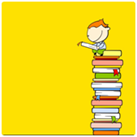 